Marketing/Entrepreneurship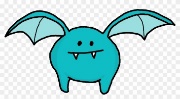 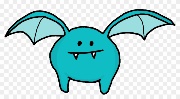 Lessons for the Week  10/29 – 11/2   BLK 1—Week #10Mon. 10/29:	1.  Features/Benefits PresentationsHomework:  	1.) Research for your businessTues. 10/30:	1.  Business Meeting—update, vote on idea and/or philanthropyHomework:  	1.) Research for your business 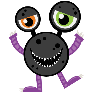 		Sign Partnership AgreementsWed. 10/31:	1.  https://www.nationalgeographic.com/tv/watch/dd9271fc001875a9db97bda2ae60be8c/ 50 min			E-mail me afterward—Describe the target market for Dog Breath Photography in 3 ways.Homework:  	1.) Research for your businessThurs. 11/1: 1.  Introduce Slide #11 Qualifications +NOTES, examplesHomework:  	1.) Slide #11 +NOTES DUE: next week, presented about WednesdayFri. 11/2:	1.  Introduce Slide #6 Mission & Social Impact +NOTES, examplesHomework:  	1.) Slide #6 & 11 +NOTES DUE: next week, presented about Wednesday